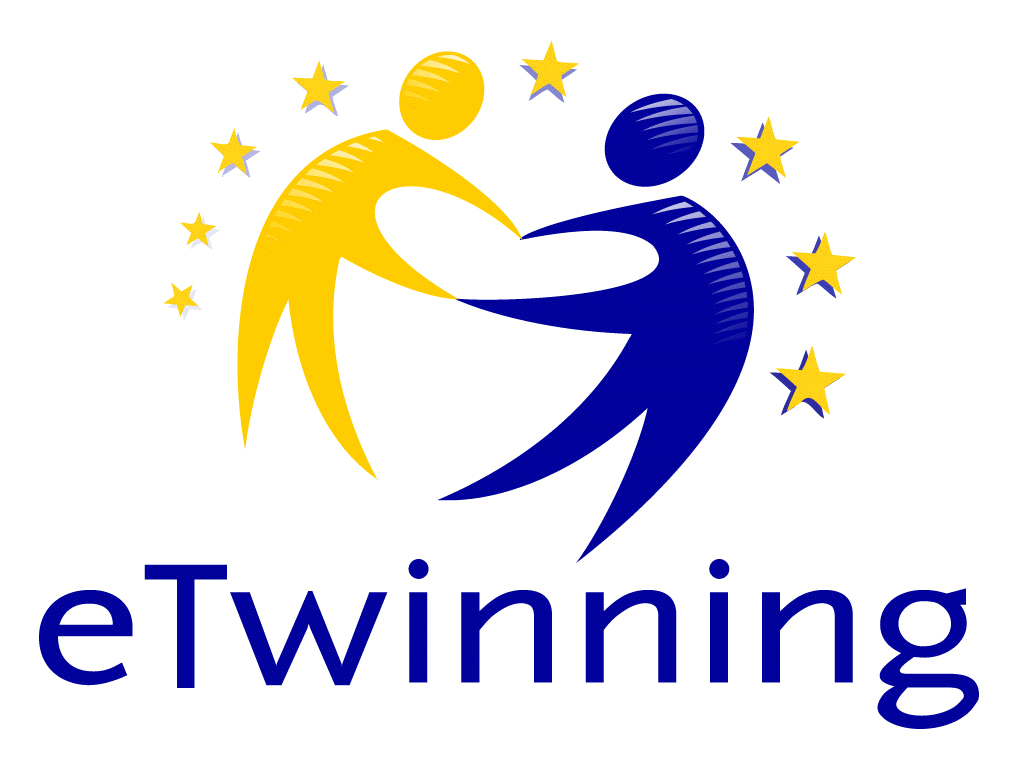 Portafoliode Elisaveta Andonova11a, Miguel de CervantesSofia, BugariaProyecto “Los pliegues del tiempo”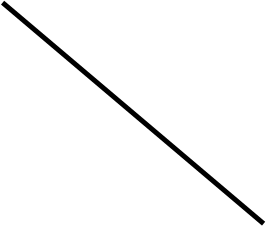 ·Índice·Misión RomanticismoMisión RealismoMisión Siglo XXMisión RomanticismoCarta de despedida    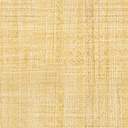 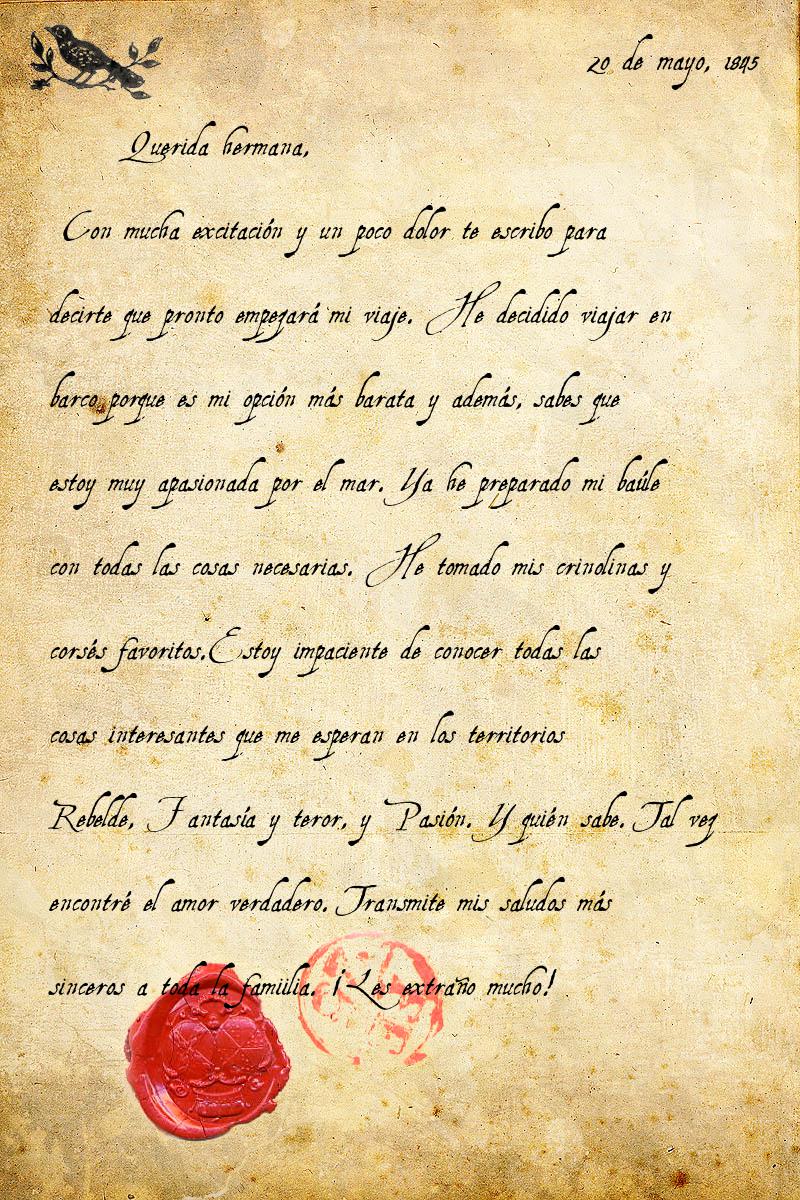 Poema  “Si yo fuera”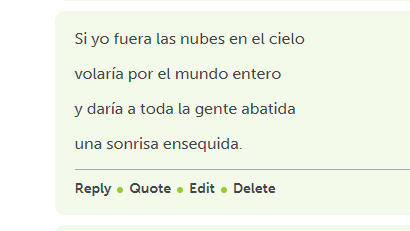 Misión RealismoDescripción de un objeto viejo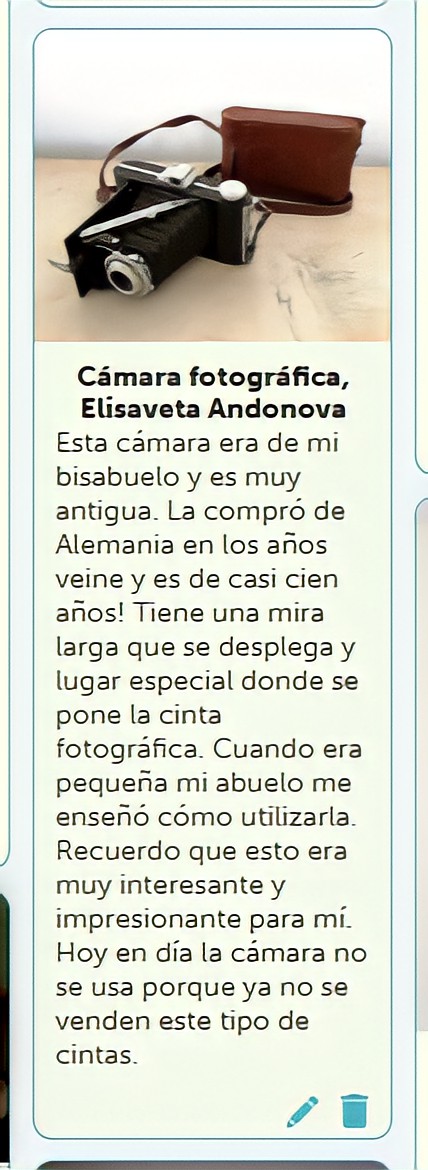 Misión Siglo XXBlack poetry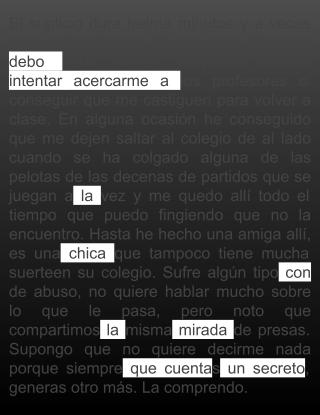 Conclusión y cierre  En conclusión puedo decir que este año escolar fue muy productivo para mí y supongo que para mis compañeros también. El trabajo sobre el proyecto “Los pliegues del tiempo” me dio la oportunidad de conocer muchas cosas nuevas, autores, obras de arte y literatura, historia y cultura. Creo que estos nuevos conocimientos serán útiles para mí y van a contribuir a mi desarrollo personal.